ПРОТОКОЛзаседания комиссии по повышению устойчивости функционирования экономики Камчатского края_ _ _ _ _ _ _ _ _ _ _ _ _ _ _ _ _ _ _ _ _ _  _ _ _ _ _ _ _ _ _ _г. Петропавловск-Камчатскийот 13  мая  2014 г. №  1Присутствовали:В заседании комиссии в селекторном режиме приняли участие  представители Мильковского, Усть-Большерецкого, Усть-Камчатского, Карагинского муниципальных районов Камчатского края. ------------------------------------------------------------------------------------------------------------------------I. Об организации межведомственного взаимодействия и дополнительных мерах по защите и повышению устойчивости функционирования объектов экономики в следствии воздействия природных пожаров------------------------------------------------------------------------------------------------------------------------(А.С. Литвинюк, С.А. Бабенко, Ю.Н. Смирнов)1. Рекомендовать главам администраций городских округов и муниципальных районов в Камчатском крае:1) обеспечить готовность мест забора воды для заправки водой пожарных автомобилей на берегах естественных водоемов; 2) обеспечить выполнение комплекса противопожарных мероприятий при введении 4-5 классов пожарной опасности по условиям погоды;3) своевременно объявлять особый противопожарный режим в случае введения 4-5 классов пожарной опасности по условиям погоды и незамедлительно направлять документы по введению особого противопожарного режима в Агентство лесного хозяйства и охраны животного мира Камчатского края и Главное управление МЧС России по Камчатскому краю срок - в течении пожароопасного сезона 2014 года;4) организовать взаимодействие с Камчатским отделением Всероссийского добровольного пожарного общества (В.Б. Дышер) по выполнению первичных мер пожарной безопасности и созданию добровольных пожарных дружин, особенно в малочисленных и труднодоступных населённых пунктахсрок - в течении пожароопасного сезона 2014 года;10) в рамках деятельности Единых дежурных диспетчерских служб в городских округах и муниципальных районах организовать сбор информации об обстановке с лесными пожарами на соответствующих территориях и направление данной информации в ЦУКС МЧС России по Камчатскому краю (тел. 200-112; 41-22-22)срок – ежедневно, в течении пожароопасного сезона 2013 года;2. Рекомендовать Главному управлению МЧС России по Камчатскому краю (О.Ж. Волынкин) совместно с КГКУ «ЦОД» (А.М. Сукало) обеспечить:1) готовность подразделений пожарной охраны к реагированию на возможные чрезвычайные ситуации, связанные переходом лесных пожаров на населенные пункты и объекты экономики;2) информирование населения через СМИ о развитии пожарной обстановки, проводить разъяснительную работу с населением по действиям при обнаружении лесных пожаров срок - в течении пожароопасного сезона 2014 года;3. Агентству лесного хозяйства и охраны животного мира Камчатского края (А.В. Лебедько) обеспечить:1) государственный контроль и надзор за соблюдением правил пожарной безопасности в лесах (в пределах полос отвода вдоль автомобильных дорог и линий ЛЭП сопредельных с лесным фондом) и своевременное введение особых противопожарных режимов в лесах на территориях муниципальных образований в Камчатском крае;2) информирование населения через СМИ о развитии пожарной обстановки, проводить разъяснительную работу с населением по вопросам готовности к действиям при угрозе и возникновении чрезвычайных ситуаций, связанных с лесными пожарамисрок - в течении пожароопасного сезона 2014 года.4. КГАУ «Охрана камчатских лесов» (Н.А. Турухина) обеспечить ежедневное своевременное информирование ГУ МЧС России по Камчатскому краю через ФГКУ «Центр управления в кризисных ситуациях ГУ МЧС России по Камчатскому краю» о пожарной обстановке в лесахсрок – в течении пожароопасного сезона 2014 года.------------------------------------------------------------------------------------------------------------------------	II. О подготовке к комплексной проверке Камчатской территориальной подсистемы РСЧС и повышения функционирования объектов экономики в Камчатском крае (26-30 мая 2014 года).------------------------------------------------------------------------------------------------------------------------(ОА.С. Литвинюк)1. Рекомендовать главам администраций городских округов и муниципальных районов в Камчатском крае:1) подготовить и направить в Минспецпрограмм Камчатского края предложения по отработке практических мероприятий с указанием конкретных натурных участков в период проведения командно-штабных учений с органами управления ПУФ; 2) разработать, согласовать с Главным управлением МЧС России по Камчатскому краю и утвердить планы подготовки к комплексной проверке муниципальных образований срок – до 11 апреля 2014 года.2. Рекомендовать Главному управлению МЧС России по Камчатскому краю (О.Ж. Волынкин) провести проверки органов местного самоуправления муниципальных образований в Камчатском крае и организаций, привлекаемых к комплексной проверке.В ходе проверок оказать методическую и практическую помощь в устранении выявленных недостатков. срок – в период с 5 по 15 мая 2014 года.3. Исполнительным органам государственной власти Камчатского края, включённым в Перечень государственных заказчиков Камчатского края, ответственных за размещение заказов на поставки товаров, выполнения работ, оказание услуг для государственных нужд в целях своевременной ликвидации последствий чрезвычайных ситуаций природного или техногенного характера на территории Камчатского края (распоряжение Правительства Камчатского края от 04.12.2012 № 478-РП) обеспечить отбор поставщиков  с учётом требований Федерального закона от 05.04.2013 № 44-ФЗсрок – до 1 мая 2014 года.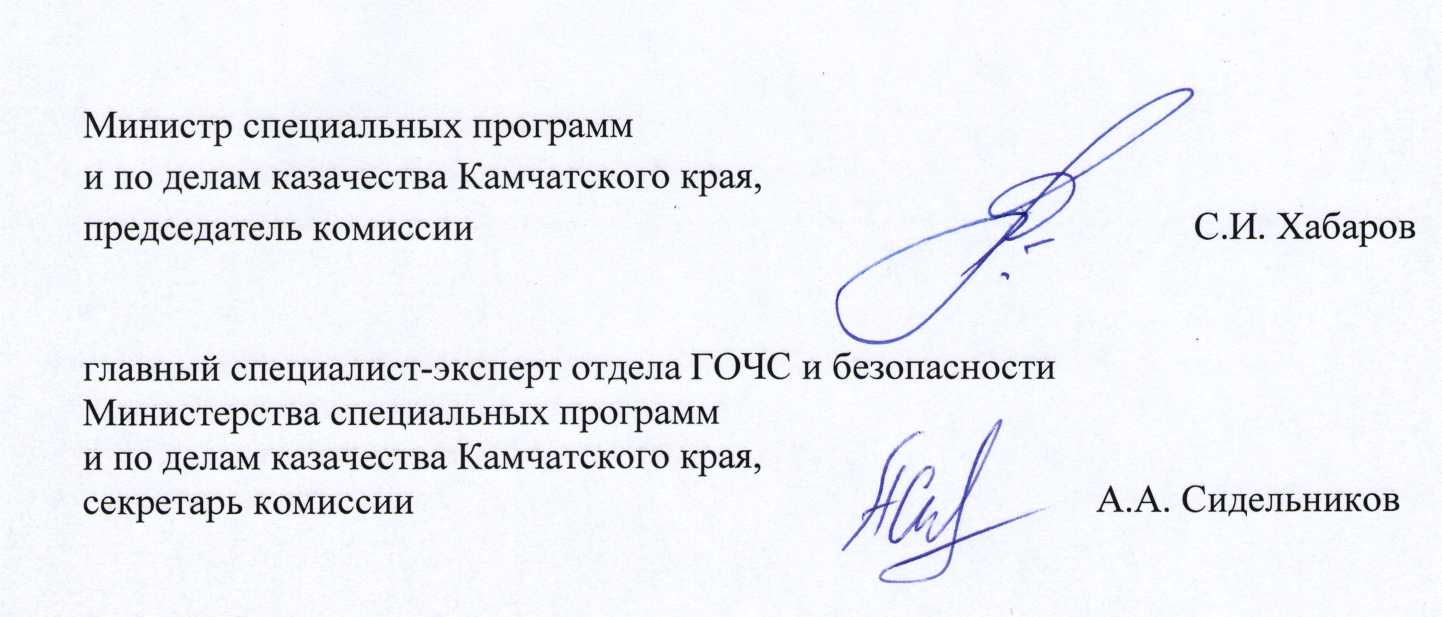 Министр специальных программ Камчатского края, заместитель председателя комиссии- С.И. Хабаров;- С.И. Хабаров;Заместитель директора КГКУ «ЦОД»Заместитель директора КГКУ «ЦОД»- Р.В. Байкалов;- Р.В. Байкалов;Заместитель начальника ГУ МЧС России по Камчатскому краю – начальник управления гражданской защиты  - А.С. Литвинюк;Начальник отдела ГОЧС и безопасности  Министерства специальных программ Камчатского краяНачальник отдела  по мобилизационной работе Министерства специальных программ и по делам казачества Камчатского краяГлавный специалист по ГО и ЧС  ОАО «Камчатскэнерго»   - С.А. Бабенко;- Ю.В. Степченков;- Ю.Н. Смирнов;Консультант отдела торговли, лицензирования и контроля алкогольной продукции Министерства экономического развития, предпринимательства и торговли Камчатского края- А.А. Назарук;Консультант отдела экономики и аналитики Министерства рыбного хозяйства Камчатского края- С.В. Шерстнёва;Главный специалист-эксперт отдела ГОЧС и безопасности  Министерства специальных программ Камчатского края, секретарь комиссии - А.А. Сидельников;